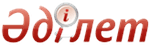 Об утверждении Регламента оказания государственной услуги "Выдача дубликатов документов об образовании"
					Утративший силу
					
					Приказ Министра образования и науки Республики Казахстан от 28 сентября 2012 года № 445. Зарегистрирован в Министерстве юстиции Республики Казахстан 29 октября 2012 года № 8040. Утратил силу приказом Министра образования и науки Республики Казахстан от 17 июня 2014 года № 227      Сноска. Утратил силу приказом Министра образования и науки РК от 17.06.2014 № 227 (вводится в действие по истечении десяти календарных дней после его первого официального опубликования).      В соответствии с пунктом 4 статьи 9-1 Закона Республики Казахстан от 27 ноября 2000 года «Об административных процедурах» ПРИКАЗЫВАЮ:



      1. Утвердить прилагаемый Регламент оказания государственной услуги «Выдача дубликатов документов об образовании».



      2. Департаменту высшего и послевузовского образования (Жакыпова Ф.Н.):



      1) обеспечить в установленном порядке государственную регистрацию настоящего приказа в Министерстве юстиции Республики Казахстан;



      2) после прохождения государственной регистрации опубликовать настоящий приказ в средствах массовой информации.



      3. Контроль за исполнением настоящего приказа возложить на вице-министра М. Орунханова.



      4. Настоящий приказ вводится в действие по истечении десяти календарных дней после дня его первого официального опубликования.      Министр                                          Б. Жумагулов

Утвержден приказом     

Министра образования и науки 

Республики Казахстан    

от 28 сентября 2012 года № 445 

Регламент оказания государственной услуги

«Выдача дубликатов документов об образовании» 

1. Общие положения

      1. Настоящий Регламент оказания государственной услуги «Выдача дубликатов документов об образовании» (далее - Регламент) разработан в соответствии с пунктом 4 статьи 9-1 Закона Республики Казахстан от 27 ноября 2000 года «Об административных процедурах» и со Стандартом государственной услуги «Выдача дубликатов документов об образовании» (далее - Стандарт), утвержденных постановлением Правительства Республики Казахстан от 31 августа 2012 года № 1119 «Об утверждении стандартов государственных услуг, оказываемых Министерством образования и науки Республики Казахстан, местными исполнительными органами в сфере образования и науки».



      2. Государственная услуга оказывается организациями образования.



      3. Форма оказываемой государственной услуги: неавтоматизированная.



      4. Государственная услуга предоставляется в соответствии с подпунктом 9) статьи 4 Закона Республики Казахстан «Об образовании».



      5. Заявитель - граждане Республики Казахстан, лица без гражданства, постоянно проживающие в Республике Казахстан, и лица казахской национальности, не являющиеся гражданами Республики Казахстан.



      6. Структурно-функциональные единицы - ответственные лица организации образования, участвующие в процессе оказания государственной услуги (далее - СФЕ).



      7. Формой завершения оказываемой государственной услуги является дубликат документа об образовании, выдаваемый организациями образования на бумажном носителе либо мотивированный ответ об отказе в предоставлении государственной услуги. 

2. Требования к порядку оказания государственной услуги

      8. Государственная услуга предоставляется: пять дней в неделю, с 9.00 до 18.30 часов, с перерывом на обед с 13.00 до 14.30 часов, за исключением выходных и праздничных дней.



      Прием осуществляется в порядке очереди. Предварительная запись и ускоренное обслуживание не предусмотрены.



      9. Полная информация о порядке оказания государственной услуги размещается на интернет-ресурсах организаций образования.



      10. Выдача дубликатов документов об образовании в организациях образования включает в себя:



      1) рассмотрение заявления по приему документов;



      2) рассмотрение документов руководством организаций образования и направление в уполномоченный орган в области образования материалов для осуществления выдачи дубликатов документов об образовании или подготовка мотивированного ответа в письменном виде о причинах отказа.



      11. Отказ в приеме документов, поступающих на рассмотрение, не допускается.



      12. Сроки оказания государственной услуги:



      1) с момента сдачи получателем государственной услуги необходимых документов, определенных в пункте 11 Стандарта, - не более 20 минут;



      2) с момента обращения для получения государственной услуги - не более десяти календарных дней.



      13. Основанием для отказа в предоставлении данной государственной услуги является непредставление перечня документов, указанных в пункте 11 Стандарта.



      При отказе в предоставлении дубликатов документов об образовании организации образования направляют заявителю письмо с указанием причин отказа. 

 3. Описание порядка действий (взаимодействия) в процессе

оказания государственной услуги

      14. Документы, необходимые для получения государственной услуги, сдаются в учебную часть организаций образования.



      15. Заведующий (специалист) учебной части:



      1) принимает документы;



      2) выдает получателю расписку о получении всех документов, указанных в пункте 11 Стандарта с указанием: номера, даты и времени приема заявления; фамилии, имени, отчества работника учебной части, принявшего заявление на оформление документов;



      3) передает принятые документы руководству организаций образования для осуществления выдачи дубликатов документов об образовании или мотивированного письма об отказе заявителю нарочно.



      16. Государственная услуга оказывается бесплатно.



      17. СФЕ, которые участвуют в процессе оказания государственной услуги:



      1) прием и выдача документов - специалист учебной части;



      2) рассмотрение заявления и исполнение - руководство организаций образования.



      18. Текстовое табличное описание последовательности простых действий (процедур, функций, операций) каждой СФЕ с указанием срока выполнения каждого действия приводится в приложениях 1, 2 к настоящему Регламенту.

Приложение 1 к Регламенту оказания 

государственной услуги «Выдача   

дубликатов документов об образовании» 

Регламент государственной услуги

«Выдача дубликатов документов об образовании» 

Таблица. Описание действий структурно-функциональных единиц

(СФЕ) при обращении в организацию образования

Приложение 2 к Регламенту оказания 

государственной услуги «Выдача   

дубликатов документов об образовании»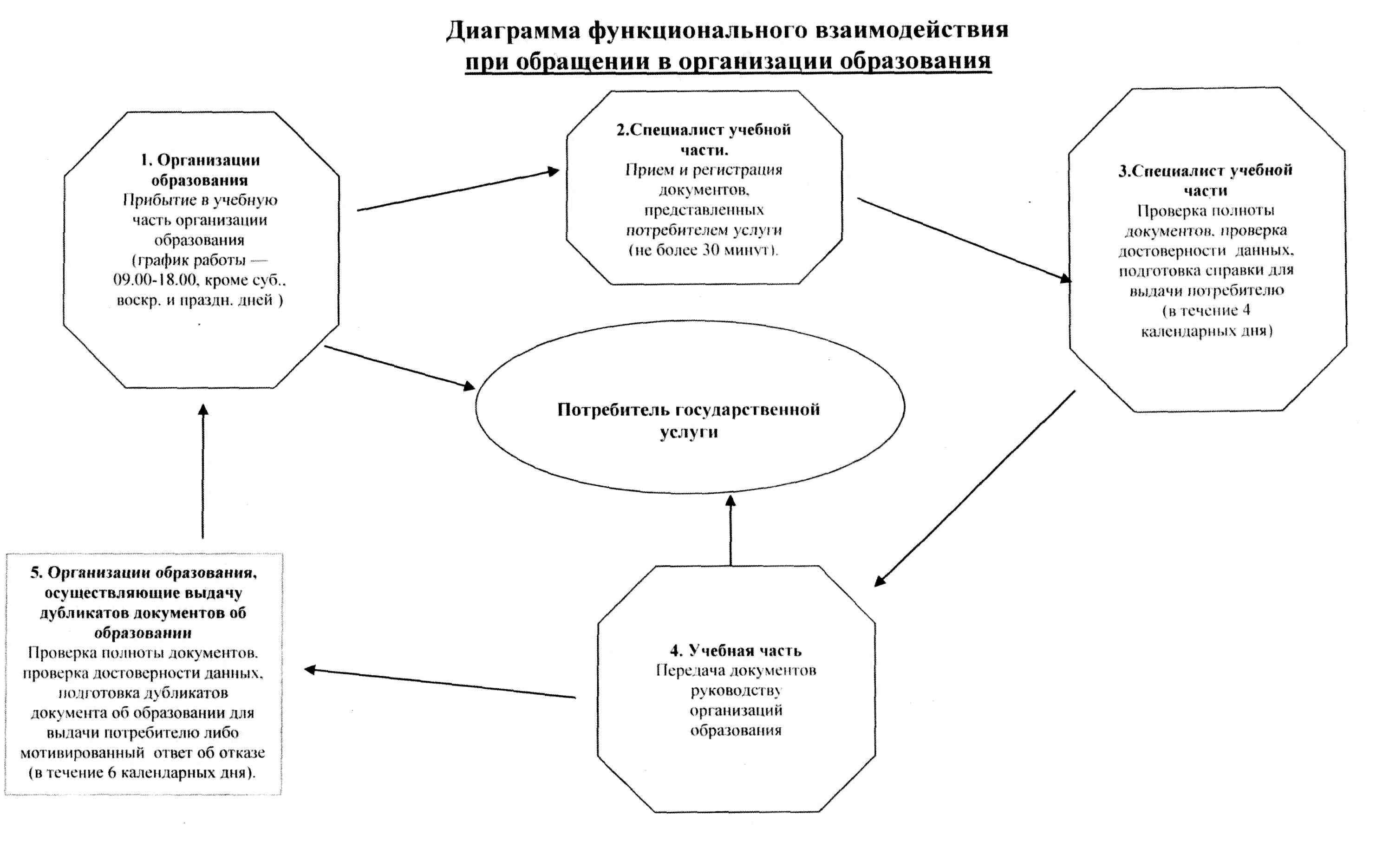 
					© 2012. РГП на ПХВ Республиканский центр правовой информации Министерства юстиции Республики Казахстан
				Действие основного процесса (хода, потока работ)Действие основного процесса (хода, потока работ)Действие основного процесса (хода, потока работ)1№ действия (хода,

потока работ)122Наименование СФЕСпециалист учебной

части организации

образованияСпециалист учебной

части организации

образования3Наименование действия

(процесса, процедуры

операции) и их описаниеПроверка и прием

представленных

потребителем

документов, указанных

в п. 11 Стандарта

государственной

услуги. Расписка о

приеме документов

либо мотивированный

ответ об отказеПроверка полноты

поступивших

документов,

изучение данных4Форма завершения

(данные, документ,

организационно-

распорядительное

решение)ДанныеДубликат документа

об образовании5Сроки исполнения2 календарных дня2 календарных дня6Номер следующего

действия2 колонкаПередача

документов

руководству-

организации

образования7Наименование действия

(процесса, процедуры

операции) и их описание

при обращении в орган,

дающий разрешениеОрганизации

образования, выдающие

дубликаты документов

об образованииОрганизации

образования,

выдающие дубликаты

документов об

образовании8Наименование действия

(процесса, процедуры

операции) и их описаниеПроверка и прием

представленных

потребителем

документов, указанных

в п. 11 Стандарта

государственной

услуги.Проверка полноты

поступивших

документов,

изучение данных9Форма завершения

(данные, документ,

организационно-

распорядительное

решение)Дубликат документа об

образованииДубликат документа

об образовании10Сроки исполнения3 календарных дня3 календарных дня